VESTECKÝ RYBNÍKna melodii Prší, prší, jen se leje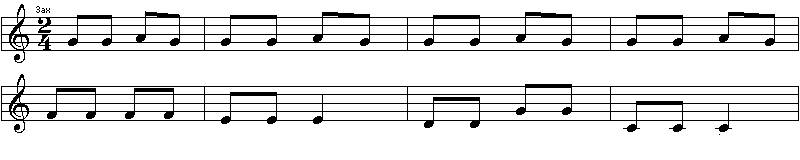 Ten náš rybník, je tak blízko,zdravíme tě, naše vísko.Zima už je za dveřmi,to ti říkám uvěř mi.Dana, EVVO, vodník Vestíkchystají si malý testík.Ukáží nám kudy jíta průvod tím zahájit.Naši cestu zahájíme,lampiony rozsvítíme.K rybníku se vydáme,s vodníkem se potkáme.